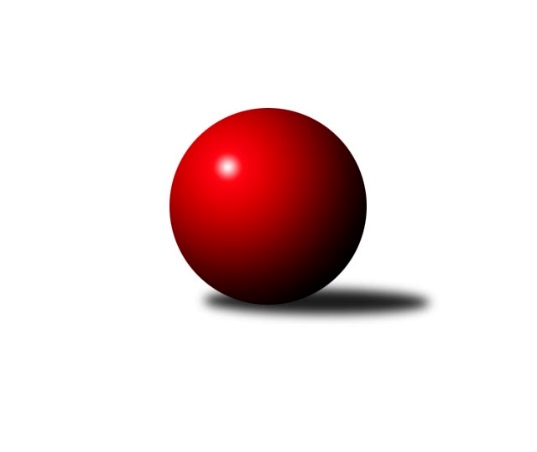 Č.9Ročník 2021/2022	27.11.2021      Covid 19 odložil v tomto kole hned dvě utkání, náhradní termíny jsou již určeny, nyní jen doufat, že se to stačí odehrát do konce tohoto roku. V ostatních utkání tentokrát bodují pouze domácí družstva, padlo prozatím dost výkonů nad 600, nejvíce prozatím dosáhl hráč Pavel Kabelka z Dačic 620, po dohrání odložených utkání uvidíme, zda tomu tak i zůstane.3. KLM D 2021/2022Výsledky 9. kolaSouhrnný přehled výsledků:TJ Loko.České Budějovice 	- KK Slavoj Žirovnice 	7:1	3212:3011	15.0:9.0	27.11.TJ Centropen Dačice B	- TJ Sokol Mistřín 	8:0	3503:3297	17.0:7.0	27.11.TJ Sokol Slavonice	- TJ Centropen Dačice C	6:2	3252:3101	15.0:9.0	27.11.SK Podlužan Prušánky 	- TJ Sokol Husovice C	7:1	3432:3348	15.0:9.0	27.11.TJ Sokol Machová 	- TJ Sokol Šanov 		dohrávka		15.12.TJ Start Jihlava 	- TJ Lokomotiva Valtice  		dohrávka		19.12.Tabulka družstev:	1.	TJ Centropen Dačice B	8	7	0	1	54.0 : 10.0 	128.0 : 64.0 	 3307	14	2.	SK Podlužan Prušánky	8	7	0	1	47.5 : 16.5 	119.0 : 73.0 	 3323	14	3.	TJ Sokol Slavonice	9	6	1	2	40.0 : 32.0 	111.0 : 105.0 	 3256	13	4.	TJ Loko.České Budějovice	9	5	1	3	41.0 : 31.0 	108.5 : 107.5 	 3207	11	5.	TJ Sokol Mistřín	9	5	0	4	35.0 : 37.0 	104.0 : 112.0 	 3254	10	6.	TJ Sokol Šanov	8	4	1	3	37.0 : 27.0 	101.0 : 91.0 	 3237	9	7.	TJ Start Jihlava	8	4	1	3	32.0 : 32.0 	90.5 : 101.5 	 3252	9	8.	KK Slavoj Žirovnice	9	4	0	5	33.0 : 39.0 	105.5 : 110.5 	 3162	8	9.	TJ Sokol Machová	8	3	0	5	31.0 : 33.0 	106.0 : 86.0 	 3209	6	10.	TJ Lokomotiva Valtice 	8	2	1	5	21.5 : 42.5 	77.5 : 114.5 	 3332	5	11.	TJ Sokol Husovice C	9	1	1	7	18.0 : 54.0 	85.5 : 130.5 	 3220	3	12.	TJ Centropen Dačice C	9	0	0	9	18.0 : 54.0 	87.5 : 128.5 	 3153	0Podrobné výsledky kola:	 TJ Loko.České Budějovice 	3212	7:1	3011	KK Slavoj Žirovnice 	Martin Voltr	133 	 135 	 160 	137	565 	 2:2 	 557 	 129	149 	 131	148	František Jakoubek	Jaroslav Mihál	133 	 120 	 124 	123	500 	 1:3 	 524 	 126	131 	 127	140	Pavel Ryšavý	Lukáš Klojda	127 	 126 	 141 	141	535 	 3:1 	 482 	 118	132 	 124	108	Miroslav Čekal	Václav Klojda ml.	140 	 120 	 132 	126	518 	 3:1 	 455 	 125	93 	 105	132	David Švéda	Zdeněk Kamiš	153 	 149 	 151 	129	582 	 4:0 	 489 	 122	132 	 118	117	Vilém Ryšavý	Pavel Černý *1	116 	 120 	 132 	144	512 	 2:2 	 504 	 124	133 	 119	128	Libor Kočovskýrozhodčí: Jiří Bláha
střídání: *1 od 31. hodu Jan SýkoraNejlepší výkon utkání: 582 - Zdeněk Kamiš	 TJ Centropen Dačice B	3503	8:0	3297	TJ Sokol Mistřín 	Pavel Kabelka	153 	 170 	 133 	164	620 	 2:2 	 587 	 154	151 	 147	135	Radim Pešl	Tomáš Bártů	154 	 135 	 154 	126	569 	 3:1 	 552 	 120	120 	 148	164	Zbyněk Bábíček	Petr Janák	141 	 154 	 133 	152	580 	 2:2 	 565 	 149	153 	 153	110	Martin Fiala	Lukáš Prkna	140 	 151 	 149 	132	572 	 4:0 	 521 	 127	142 	 133	119	Petr Valášek	Milan Kabelka	147 	 141 	 118 	138	544 	 2:2 	 530 	 130	127 	 133	140	Radek Blaha	Josef Brtník	154 	 167 	 158 	139	618 	 4:0 	 542 	 133	128 	 143	138	Marek Ingrrozhodčí: Aneta KameníkováNejlepší výkon utkání: 620 - Pavel Kabelka	 TJ Sokol Slavonice	3252	6:2	3101	TJ Centropen Dačice C	Miroslav Kadrnoška	128 	 123 	 140 	130	521 	 1:3 	 519 	 132	127 	 121	139	Stanislav Dvořák	David Drobilič	124 	 137 	 153 	140	554 	 4:0 	 483 	 116	130 	 110	127	Stanislav Kučera	Jiří Svoboda	144 	 132 	 142 	123	541 	 3:1 	 527 	 138	127 	 124	138	Karel Fabeš	Pavel Blažek	143 	 120 	 122 	128	513 	 3:1 	 492 	 129	125 	 115	123	Jan Kubeš	Michal Dostál	155 	 139 	 135 	116	545 	 3:1 	 510 	 129	123 	 130	128	Karel Kunc	Jiří Matoušek	138 	 147 	 142 	151	578 	 1:3 	 570 	 145	151 	 147	127	Dušan Rodekrozhodčí: Josef SmažilNejlepší výkon utkání: 578 - Jiří Matoušek	 SK Podlužan Prušánky 	3432	7:1	3348	TJ Sokol Husovice C	Dominik Fojtík	144 	 169 	 141 	124	578 	 1:3 	 600 	 148	150 	 147	155	Marek Škrabal	Martin Tesařík	134 	 140 	 143 	140	557 	 3:1 	 530 	 133	117 	 137	143	Petr Trusina	Lukáš Hlavinka	166 	 146 	 141 	151	604 	 3:1 	 608 	 164	131 	 172	141	Jakub Haresta	Stanislav Zálešák	152 	 138 	 146 	127	563 	 3:1 	 554 	 141	122 	 145	146	Martin Gabrhel	Stanislav Esterka	139 	 141 	 150 	142	572 	 3:1 	 526 	 125	110 	 138	153	Dalibor Dvorník	Zdeněk Zálešák	148 	 125 	 153 	132	558 	 2:2 	 530 	 113	139 	 145	133	Ondřej Machálekrozhodčí: Jiří LaukoNejlepší výkon utkání: 608 - Jakub HarestaPořadí jednotlivců:	jméno hráče	družstvo	celkem	plné	dorážka	chyby	poměr kuž.	Maximum	1.	Jan Vařák	TJ Lokomotiva Valtice  	594.89	388.4	206.4	2.7	3/4	(621)	2.	Josef Brtník	TJ Centropen Dačice B	577.25	372.0	205.3	1.8	3/3	(618)	3.	Pavel Kabelka	TJ Centropen Dačice B	572.22	373.3	198.9	2.4	3/3	(620)	4.	Petr Mika	TJ Sokol Šanov 	569.88	376.5	193.4	2.8	4/5	(600)	5.	Martin Procházka	SK Podlužan Prušánky 	568.67	382.4	186.3	5.1	4/5	(625)	6.	Jiří Vlach	TJ Start Jihlava 	566.88	372.4	194.4	4.4	4/5	(608)	7.	Jan Zálešák	SK Podlužan Prušánky 	564.13	377.6	186.5	3.1	4/5	(645)	8.	Jiří Konvalinka	TJ Sokol Šanov 	563.92	365.6	198.3	3.7	4/5	(633)	9.	Radim Pešl	TJ Sokol Mistřín 	563.40	377.2	186.3	3.2	5/5	(587)	10.	Václav Klojda ml.	TJ Loko.České Budějovice 	561.65	371.8	189.9	4.8	5/5	(601)	11.	Zdeněk Musil	TJ Lokomotiva Valtice  	560.67	374.8	185.9	3.9	3/4	(612)	12.	Martin Tesařík	SK Podlužan Prušánky 	560.42	376.0	184.4	3.7	4/5	(619)	13.	Dušan Rodek	TJ Centropen Dačice C	559.50	378.4	181.1	5.2	6/6	(575)	14.	Vlastimil Brázdil	TJ Sokol Machová 	559.33	371.9	187.4	3.6	4/5	(584)	15.	Zdeněk Zálešák	SK Podlužan Prušánky 	558.81	373.4	185.4	3.6	4/5	(647)	16.	Zdeněk Kamiš	TJ Loko.České Budějovice 	555.76	365.4	190.3	3.6	5/5	(582)	17.	Petr Janák	TJ Centropen Dačice B	555.11	367.9	187.2	2.6	3/3	(584)	18.	Pavel Husar	TJ Sokol Husovice C	553.85	366.7	187.2	3.7	5/6	(589)	19.	Michal Laga	TJ Sokol Machová 	553.67	365.9	187.7	4.4	5/5	(586)	20.	Pavel Blažek	TJ Sokol Slavonice	553.36	372.9	180.5	5.1	5/5	(595)	21.	Roman Hrančík	TJ Sokol Machová 	552.67	370.3	182.3	3.5	5/5	(603)	22.	Jakub Haresta	TJ Sokol Husovice C	551.96	376.6	175.3	6.5	6/6	(608)	23.	Jan Herzán	TJ Lokomotiva Valtice  	551.50	370.5	181.0	5.7	4/4	(571)	24.	František Herůfek ml.	TJ Lokomotiva Valtice  	551.00	377.6	173.4	7.8	4/4	(598)	25.	Sebastián Zavřel	TJ Start Jihlava 	548.00	360.8	187.2	7.2	5/5	(593)	26.	Roman Doležal	TJ Start Jihlava 	547.85	370.1	177.8	4.2	5/5	(579)	27.	Milan Kabelka	TJ Centropen Dačice B	546.25	356.6	189.7	4.9	3/3	(584)	28.	Martin Gabrhel	TJ Sokol Husovice C	545.83	374.3	171.5	6.1	6/6	(594)	29.	Marek Ingr	TJ Sokol Mistřín 	545.63	358.0	187.6	3.9	4/5	(583)	30.	Stanislav Esterka	SK Podlužan Prušánky 	544.50	371.1	173.4	5.7	4/5	(605)	31.	František Jakoubek	KK Slavoj Žirovnice 	544.13	368.1	176.1	6.9	5/5	(558)	32.	Jiří Matoušek	TJ Sokol Slavonice	543.90	365.0	178.9	5.1	5/5	(578)	33.	Petr Votava	TJ Start Jihlava 	543.17	362.3	180.8	3.8	4/5	(578)	34.	Tomáš Bártů	TJ Centropen Dačice B	543.00	357.2	185.8	2.8	3/3	(592)	35.	Martin Voltr	TJ Loko.České Budějovice 	541.95	366.4	175.6	4.0	4/5	(565)	36.	Roman Macek	TJ Sokol Mistřín 	540.25	367.5	172.8	5.3	4/5	(595)	37.	Martin Fiala	TJ Sokol Mistřín 	540.00	361.9	178.1	6.3	4/5	(568)	38.	Tomáš Červenka	TJ Sokol Šanov 	538.10	367.6	170.5	5.0	5/5	(582)	39.	Roman Mlynarik	TJ Lokomotiva Valtice  	537.33	360.3	177.1	7.1	3/4	(571)	40.	Libor Kočovský	KK Slavoj Žirovnice 	537.20	367.0	170.2	6.7	5/5	(583)	41.	Vladimír Čech	TJ Lokomotiva Valtice  	537.00	360.7	176.3	5.7	3/4	(564)	42.	Michal Dostál	TJ Sokol Slavonice	535.20	357.2	178.1	5.4	4/5	(558)	43.	Jan Zifčák ml.	TJ Sokol Šanov 	532.95	364.5	168.5	6.6	5/5	(547)	44.	Radek Blaha	TJ Sokol Mistřín 	532.88	365.5	167.4	6.3	4/5	(573)	45.	Pavel Kolařík	TJ Sokol Husovice C	532.63	362.1	170.5	7.3	4/6	(593)	46.	Petr Hlaváček	TJ Start Jihlava 	532.60	360.3	172.3	7.0	5/5	(567)	47.	Karel Fabeš	TJ Centropen Dačice C	531.83	367.7	164.2	7.4	6/6	(568)	48.	Marek Škrabal	TJ Sokol Husovice C	531.25	374.8	156.5	9.3	4/6	(600)	49.	Lukáš Prkna	TJ Centropen Dačice B	531.10	356.4	174.7	6.0	2/3	(572)	50.	Jan Neuvirt	TJ Centropen Dačice B	531.00	369.5	161.5	8.0	2/3	(553)	51.	Pavel Černý	TJ Loko.České Budějovice 	528.35	362.0	166.4	7.6	5/5	(550)	52.	Martin Votava	TJ Start Jihlava 	527.38	360.3	167.1	5.3	4/5	(569)	53.	Zdeněk Holub	TJ Sokol Slavonice	527.10	356.6	170.5	6.9	5/5	(557)	54.	Lukáš Klojda	TJ Loko.České Budějovice 	526.50	360.6	166.0	8.0	4/5	(574)	55.	Milan Volf	TJ Sokol Šanov 	526.13	371.3	154.9	6.8	4/5	(561)	56.	Jan Kubeš	TJ Centropen Dačice C	526.10	358.6	167.5	6.2	5/6	(558)	57.	Robert Herůfek	TJ Lokomotiva Valtice  	525.67	354.5	171.2	6.3	3/4	(556)	58.	Pavel Ryšavý	KK Slavoj Žirovnice 	524.53	353.9	170.6	5.4	5/5	(556)	59.	David Švéda	KK Slavoj Žirovnice 	523.80	353.1	170.7	5.3	5/5	(594)	60.	Bohuslav Husek	TJ Sokol Machová 	523.50	356.7	166.8	7.8	4/5	(563)	61.	Dalibor Dvorník	TJ Sokol Husovice C	516.50	357.8	158.8	9.5	6/6	(533)	62.	Stanislav Kučera	TJ Centropen Dačice C	516.06	346.1	169.9	10.6	4/6	(569)	63.	Milan Dovrtěl	TJ Sokol Machová 	514.13	357.9	156.2	10.2	5/5	(556)	64.	Miroslav Čekal	KK Slavoj Žirovnice 	511.88	356.0	155.9	8.0	4/5	(533)	65.	Jaroslav Mihál	TJ Loko.České Budějovice 	511.40	346.0	165.4	5.5	5/5	(566)	66.	Vítězslav Stuchlík	TJ Centropen Dačice C	509.53	360.1	149.5	10.1	5/6	(541)	67.	Josef Benek	TJ Sokol Machová 	502.40	350.3	152.1	11.7	5/5	(544)		Vojtěch Novák	SK Podlužan Prušánky 	617.00	407.0	210.0	1.0	1/5	(617)		David Stára	TJ Lokomotiva Valtice  	576.63	395.9	180.8	4.3	2/4	(602)		Michal Stieranka	TJ Sokol Šanov 	569.00	366.0	203.0	1.0	1/5	(569)		Michal Pálka	SK Podlužan Prušánky 	568.00	383.0	185.0	6.0	1/5	(568)		Ladislav Kacetl	TJ Sokol Šanov 	568.00	386.0	182.0	7.0	1/5	(568)		Jiří Ondrák ml.	TJ Sokol Slavonice	563.50	366.0	197.5	4.8	3/5	(578)		Stanislav Zálešák	SK Podlužan Prušánky 	563.00	387.0	176.0	9.0	1/5	(563)		Lukáš Hlavinka	SK Podlužan Prušánky 	561.75	365.4	196.3	1.8	3/5	(604)		Jakub Cízler	TJ Sokol Mistřín 	559.00	389.0	170.0	5.5	2/5	(567)		Radim Kozumplík	TJ Sokol Husovice C	555.00	380.0	175.0	5.0	1/6	(555)		Petr Semorád	TJ Centropen Dačice B	554.00	372.0	182.0	6.0	1/3	(554)		Jaroslav Polášek	TJ Sokol Mistřín 	551.58	377.3	174.3	4.1	3/5	(575)		Jiří Fryštacký	TJ Sokol Machová 	550.50	369.5	181.0	7.0	2/5	(588)		Dominik Fojtík	SK Podlužan Prušánky 	550.00	375.0	175.0	5.8	3/5	(578)		Jan Bureš	KK Slavoj Žirovnice 	547.50	370.0	177.5	4.5	2/5	(585)		Jiří Svoboda	TJ Sokol Slavonice	546.89	366.0	180.9	6.6	3/5	(565)		David Drobilič	TJ Sokol Slavonice	545.33	378.5	166.8	5.7	3/5	(554)		Vlastimil Musel	TJ Centropen Dačice C	544.00	350.0	194.0	8.0	1/6	(544)		Josef Blaha	TJ Sokol Mistřín 	542.50	380.2	162.3	7.8	3/5	(574)		Petr Bakaj	TJ Sokol Šanov 	540.33	360.5	179.8	4.8	2/5	(553)		Petr Kesjár	TJ Sokol Šanov 	540.00	360.0	180.0	4.0	2/5	(545)		Stanislav Dvořák	TJ Centropen Dačice C	537.67	360.0	177.7	7.3	3/6	(555)		Zbyněk Bábíček	TJ Sokol Mistřín 	535.00	367.5	167.5	7.0	2/5	(552)		Aleš Zálešák	SK Podlužan Prušánky 	533.50	360.0	173.5	6.0	2/5	(542)		Miroslav Kolář	TJ Centropen Dačice C	533.00	365.0	168.0	5.0	1/6	(533)		Miroslav Kadrnoška	TJ Sokol Slavonice	532.40	352.5	179.9	5.1	3/5	(562)		Petr Bakaj ml.	TJ Sokol Šanov 	530.50	360.0	170.5	6.5	2/5	(562)		Petr Trusina	TJ Sokol Husovice C	530.00	382.0	148.0	13.0	1/6	(530)		Karel Kunc	TJ Centropen Dačice C	523.67	350.7	173.0	3.7	3/6	(547)		Zdeněk Sedláček	TJ Sokol Mistřín 	523.00	348.0	175.0	11.0	1/5	(523)		Patrik Solař	KK Slavoj Žirovnice 	522.00	365.0	157.0	7.0	1/5	(522)		Igor Sedlák	TJ Sokol Husovice C	522.00	372.0	150.0	10.0	1/6	(522)		Jiří Rauschgold	TJ Sokol Husovice C	520.00	357.0	163.0	5.0	1/6	(520)		Ivan Torony	TJ Sokol Šanov 	518.50	347.5	171.0	7.0	2/5	(519)		Ondřej Machálek	TJ Sokol Husovice C	515.22	358.1	157.1	8.1	3/6	(536)		Petr Valášek	TJ Sokol Mistřín 	513.00	368.5	144.5	11.5	2/5	(521)		Zdeněk Švehlík	TJ Start Jihlava 	511.67	347.0	164.7	7.4	3/5	(535)		Aleš Láník	TJ Centropen Dačice C	509.58	347.8	161.8	8.7	3/6	(544)		Ivan Baštář	TJ Centropen Dačice C	508.50	357.0	151.5	11.5	2/6	(553)		Vilém Ryšavý	KK Slavoj Žirovnice 	505.00	351.0	154.0	8.0	2/5	(521)		Aleš Procházka	TJ Sokol Šanov 	500.00	351.0	149.0	4.0	1/5	(500)		Daniel Bašta	KK Slavoj Žirovnice 	500.00	353.0	147.0	11.0	2/5	(502)		Tomáš Polánský	TJ Loko.České Budějovice 	499.00	333.0	166.0	12.0	1/5	(499)		Adam Pavel Špaček	TJ Sokol Mistřín 	497.00	360.0	137.0	16.0	1/5	(497)		Jiří Douda	TJ Loko.České Budějovice 	490.00	326.0	164.0	9.0	1/5	(490)		Jan Sýkora	TJ Loko.České Budějovice 	482.00	329.0	153.0	8.0	1/5	(482)		Zdeněk Januška	KK Slavoj Žirovnice 	475.00	337.0	138.0	11.0	1/5	(475)Sportovně technické informace:Všechny družstva žádám, aby si zpravodaj důkladně pročetla, zda výsledky a zadání startů náhradníků či dopsání na soupisku odpovídá realitě, bohužel není tento údaj vždy uveden v zápise o utkání, nemám potom zpětnou vazbu, zda Váš záměr byl zadán do systému výsledku správně, předem děkuji. VV ČKA průběžně sleduje epidemickou situaci a další okolnosti, které se týkají našich soutěží. Na webu ČKA najdete vždy aktuálně platná opatření, která musíme dodržovat a doporučené zásady při utkáních. Informace bude VV ČKA průběžně doplňovat a aktualizovat podle aktuální situace.Starty náhradníků:registrační číslo	jméno a příjmení 	datum startu 	družstvo	číslo startu18086	Jan Sýkora	27.11.2021	TJ Loko.České Budějovice 	2x24524	Petr Valášek	27.11.2021	TJ Sokol Mistřín 	2x14304	Zbyněk Bábíček	27.11.2021	TJ Sokol Mistřín 	2x11469	Karel Kunc	27.11.2021	TJ Centropen Dačice C	3x7231	Stanislav Zálešák	27.11.2021	SK Podlužan Prušánky 	2x15159	Petr Trusina	27.11.2021	TJ Sokol Husovice C	1x22819	Vilém Ryšavý	27.11.2021	KK Slavoj Žirovnice 	3x22907	Stanislav Dvořák	27.11.2021	TJ Centropen Dačice C	3x
Hráči dopsaní na soupisku:registrační číslo	jméno a příjmení 	datum startu 	družstvo	Program dalšího kola:4.12.2021	so	9:00	TJ Sokol Machová  - TJ Centropen Dačice C	4.12.2021	so	10:00	TJ Loko.České Budějovice  - TJ Sokol Šanov 	4.12.2021	so	10:00	TJ Centropen Dačice B - TJ Lokomotiva Valtice  	4.12.2021	so	12:00	TJ Start Jihlava  - TJ Sokol Husovice C	4.12.2021	so	14:30	TJ Sokol Slavonice - SK Podlužan Prušánky 	4.12.2021	so	16:00	KK Slavoj Žirovnice  - TJ Sokol Mistřín Zpracoval: Petr KohlíčekDne: 27.11.2021	  Nejlepší šestka kola - absolutně  Nejlepší šestka kola - absolutně  Nejlepší šestka kola - absolutně  Nejlepší šestka kola - absolutněNejlepší šestka kola - dle průměru kuželenNejlepší šestka kola - dle průměru kuželenNejlepší šestka kola - dle průměru kuželenNejlepší šestka kola - dle průměru kuželenNejlepší šestka kola - dle průměru kuželenPočetJménoNázev týmuVýkonPočetJménoNázev týmuPrůměr (%)Výkon4xPavel KabelkaDačice B6204xPavel KabelkaDačice B113.16203xJosef BrtníkDačice B6184xJosef BrtníkDačice B112.746182xJakub HarestaHusovice C6084xZdeněk KamišČ. Buděj.110.595823xLukáš HlavinkaPrušánky6041xJiří MatoušekSlavonice109.295781xMarek ŠkrabalHusovice C6002xDušan RodekDačice C107.785702xRadim PešlMistřín5871xMartin VoltrČ. Buděj.107.36565